Publicado en  el 18/11/2016 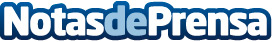 Decorar y comunicar el salón, el comedor y la cocinaLos espacios abiertos ofrecen un sinfín de ventajas. Aunque la más importante de todas es que se aproveche cada metro disponible de la casaDatos de contacto:Nota de prensa publicada en: https://www.notasdeprensa.es/decorar-y-comunicar-el-salon-el-comedor-y-la_1 Categorias: Interiorismo Moda http://www.notasdeprensa.es